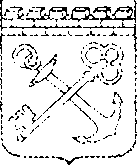 РОССИЙСКАЯ  ФЕДЕРАЦИЯАдминистрация Ленинградской областиКОМИТЕТ ОБЩЕГО И ПРОФЕССИОНАЛЬНОГО ОБРАЗОВАНИЯЛЕНИНГРАДСКОЙ ОБЛАСТИРАСПОРЯЖЕНИЕ«20» августа 2019 года № 1803-рОб утверждении плана мероприятий по обеспечению объективности проведения и результатов оценивания Всероссийских проверочных работна 2019-2020 учебный годВ соответствии с письмом Управления оценки качества образования и контроля (надзора) за деятельностью органов  государственной власти субъектов Российской Федерации от 25.07. 2019 № 13-331 ив целях создания условий для повышения качества образования в образовательных организациях Ленинградской области на основе применения и использования методов и инструментов объективной оценки образовательных результатов Всероссийских проверочных работ:1. Утвердить прилагаемый план мероприятийпо обеспечению объективности  проведения и результатов оценивания Всероссийских проверочных работ  на 2019-2020 учебный год.2. Сектору управления качеством образования (Л.Г. Михайлюк) департамента развития общего образования обеспечить выполнение плана мероприятий  по обеспечению объективности  проведения и результатов оценивания Всероссийских проверочных работ  на 2019-2020 учебный год.3. Контроль за исполнением настоящего распоряжения возложить на начальника Департамента развития общего образования (Т.А. Веревкина) комитета общего и профессионального образования Ленинградской области.Председатель комитета                                                                     С.В. Тарасов